Monday 4th May 2020Handwriting practise Note-Practise writing the letter below in your best handwriting in your book. Do not forget your finger space.Year 1: Copy the letter 4 times, then write out the words shown below 4 times. Join the letters together when writing the word out.Year 2:Practice writing the letter 4 times. Write out the words below 4 times. Write 1 sentence with the words. (Please use the Year 2 guidance to help you in remembering the patterns)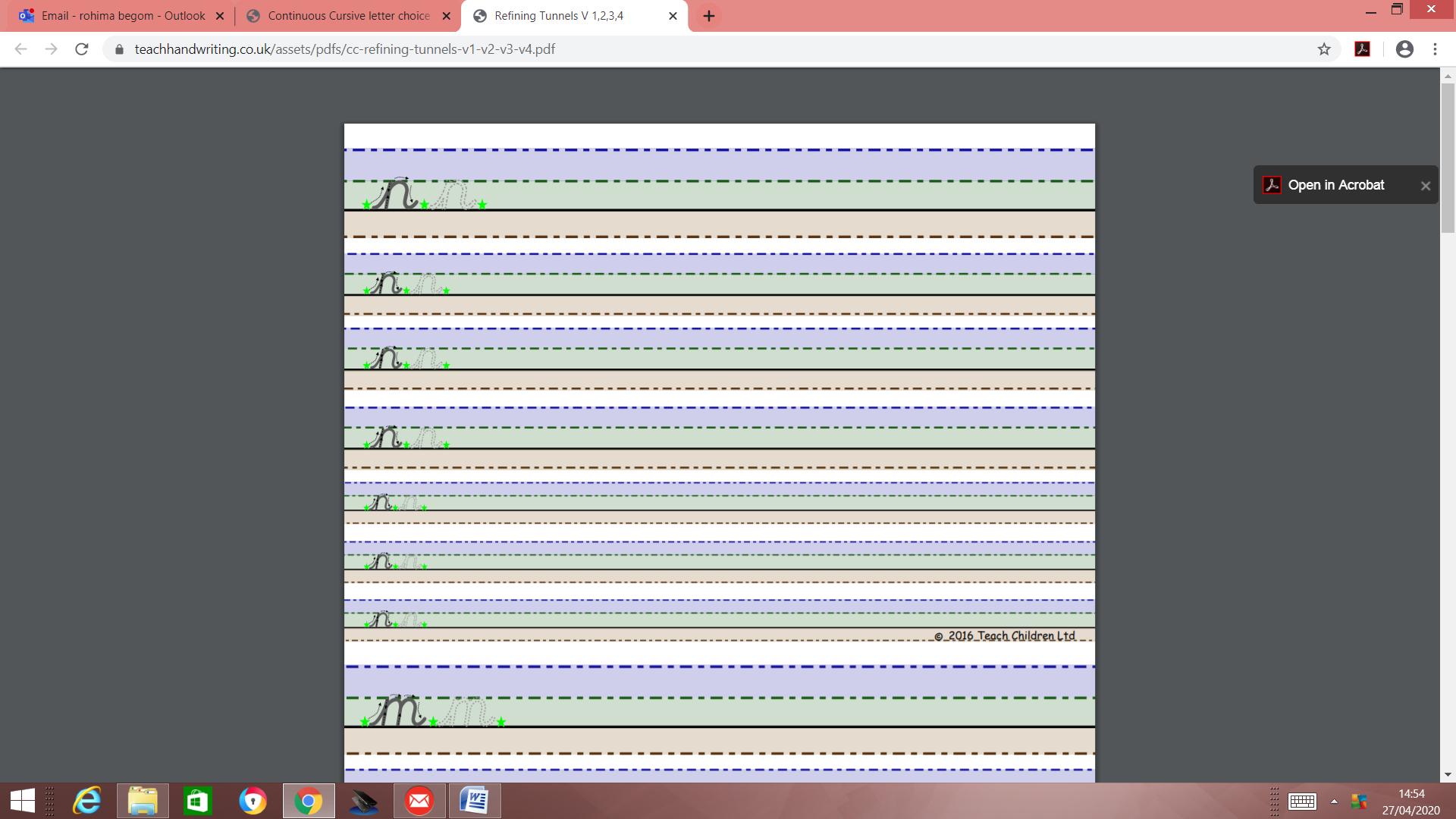 Task - Write the words no, nit and nest in joint up handwriting.Tuesday 5th May 2020Handwriting practise Note-Practise writing the letter below in your best handwriting in your book. Do not forget your finger space.Year 1: Copy the letter 4 times, then write out the words shown below 4 times. Join the letters together when writing the word out.Year 2:Practice writing the letter 4 times. Write out the words below 4 times. Write 1 sentence with the words. (Please use the Year 2 guidance to help you in remembering the patterns)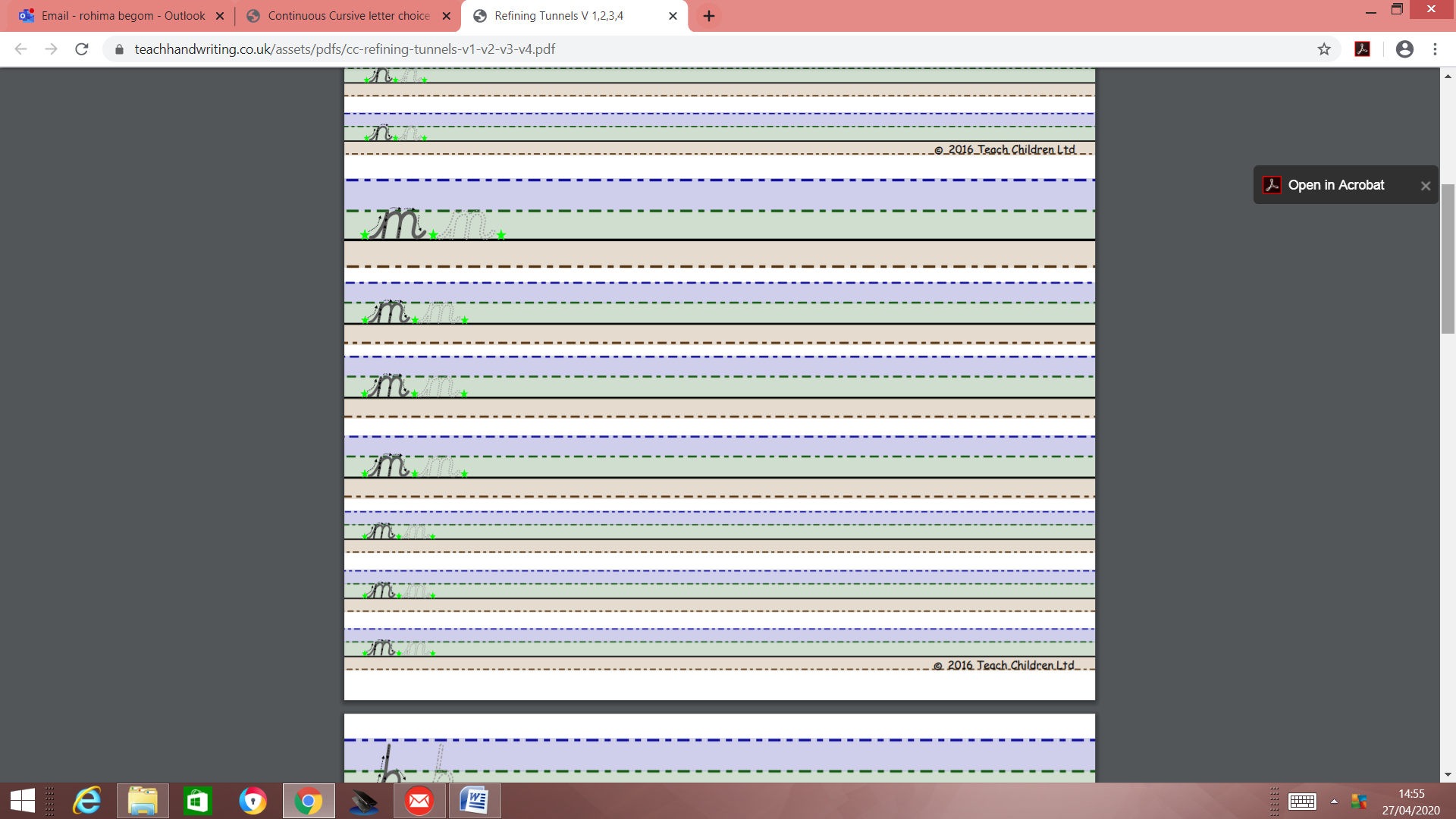 Yr 2- write the words mike, mum and merry in joint up handwriting 6 times.Wednesday 6th May 2020Handwriting practise Note-Practise writing the letter below in your best handwriting in your book. Do not forget your finger space.Year 1: Copy the letter 4 times, then write out the words shown below 4 times. Join the letters together when writing the word out.Year 2:Practice writing the letter 4 times. Write out the words below 4 times. Write 1 sentence with the words. (Please use the Year 2 guidance to help you in remembering the patterns)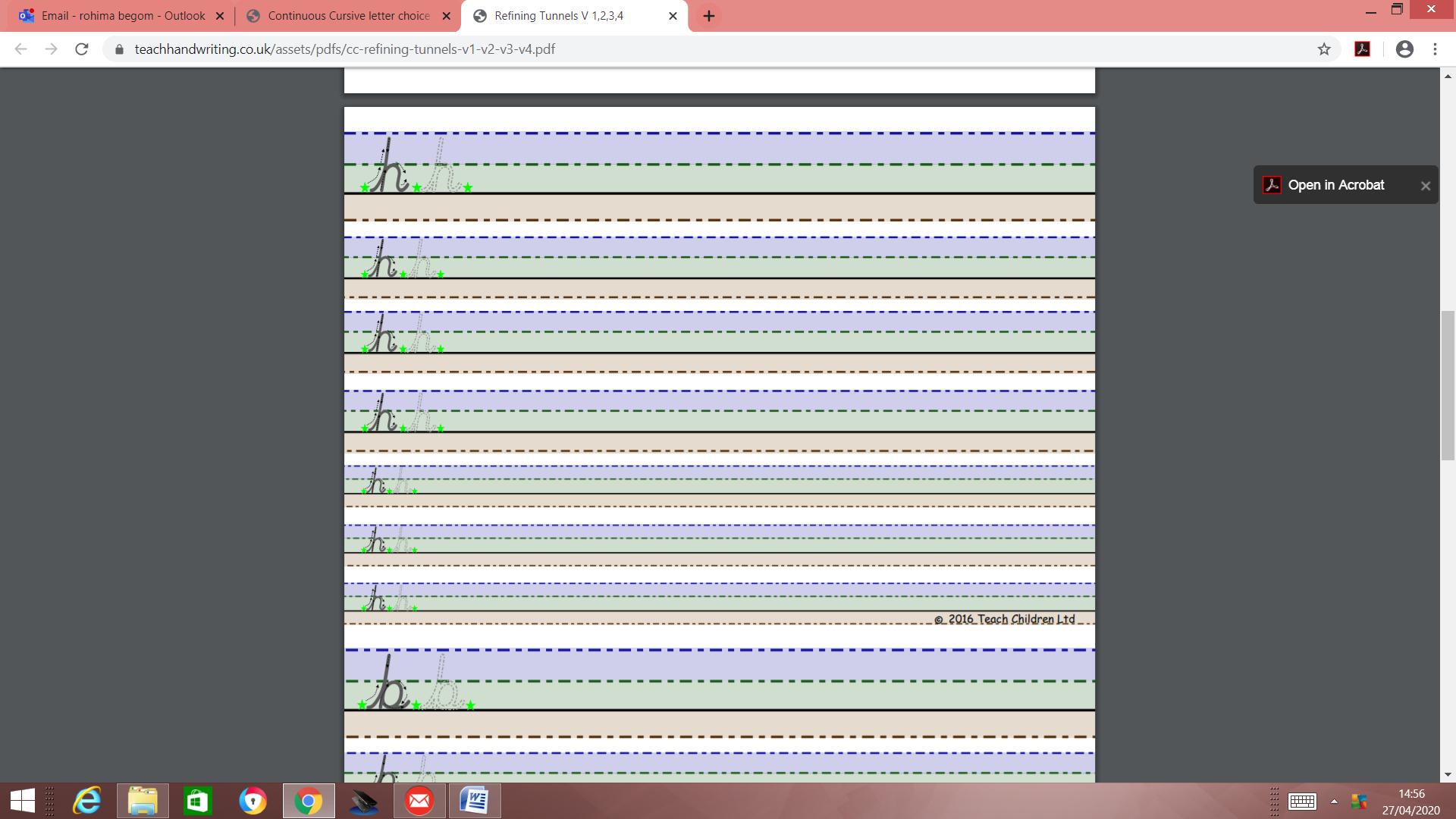 Yr 2- Write the words here, house and home in joint up handwriting 6 times.Thursday 7th May 2020Handwriting practise Note-Practise writing the letter below in your best handwriting in your book. Do not forget your finger space.Year 1: Copy the letter 4 times, then write out the words shown below 4 times. Join the letters together when writing the word out.Year 2:Practice writing the letter 4 times. Write out the words below 4 times. Write 1 sentence with the words. (Please use the Year 2 guidance to help you in remembering the patterns)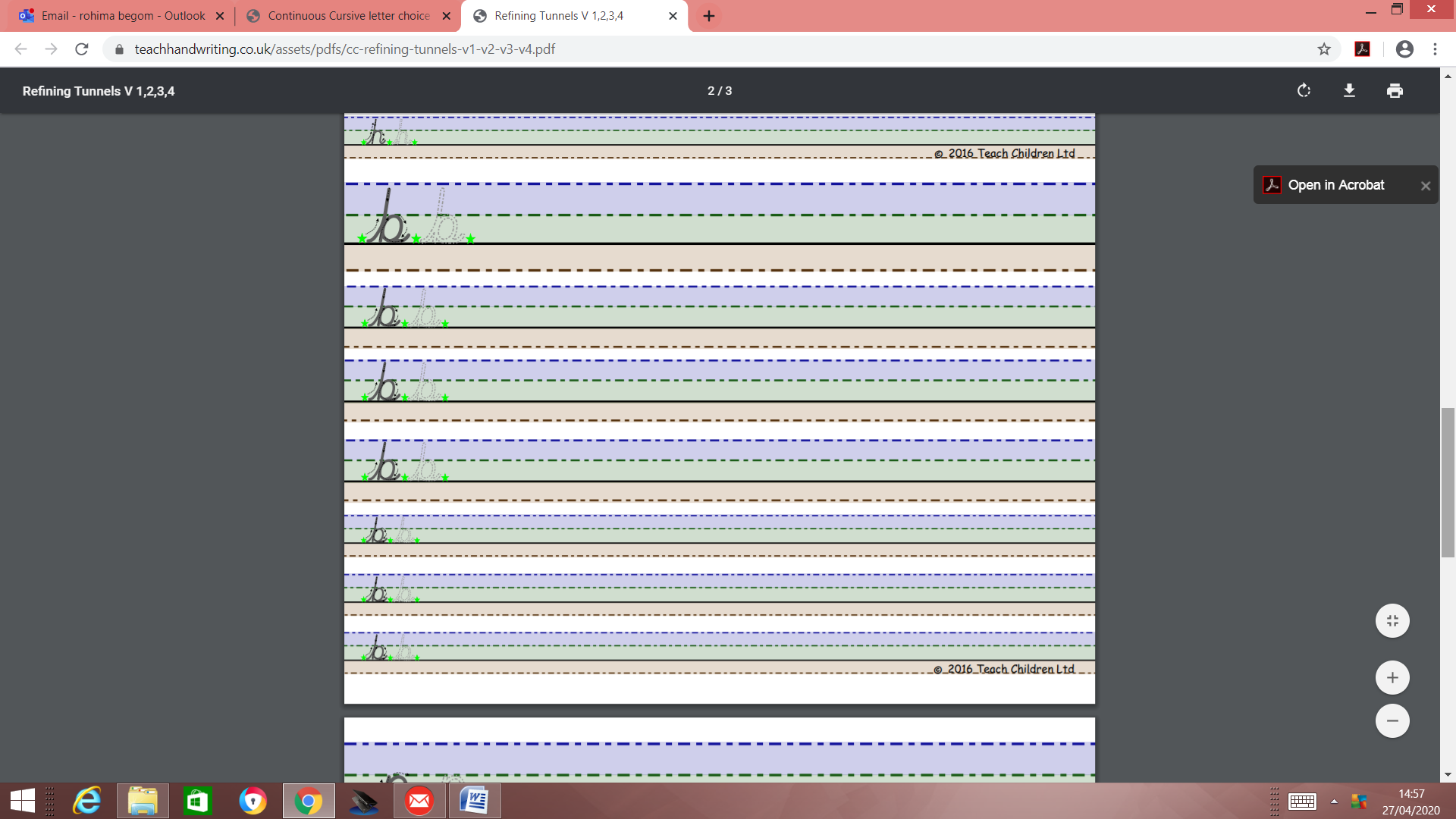 Yr 2- Write the words be, being and beautiful in joint up handwriting 6 times.Friday 8th May 2020Handwriting practise Note-Practise writing the letter bottom join below in your best handwriting in your book. Do not forget your finger space.Year 1: Copy the letter 4 times, then write out the words shown below 4 times. Join the letters together when writing the word out.Year 2:Practice writing the letter 4 times. Write out the words below 4 times. Write 1 sentence with the words. (Please use the Year 2 guidance to help you in remembering the patterns)Yr 2 –Write the words pit, pen and pencil joint up handwriting 6 times.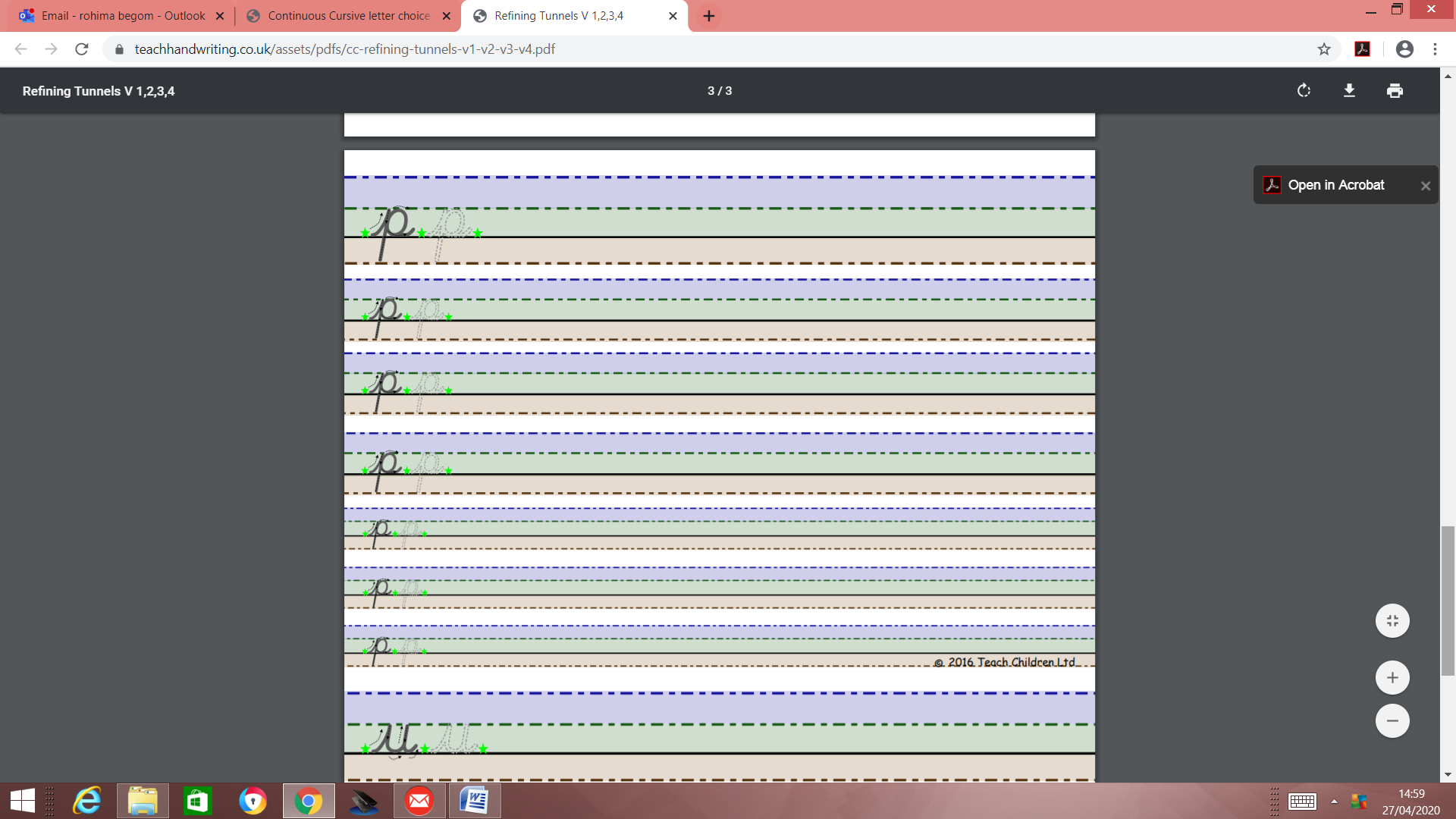 